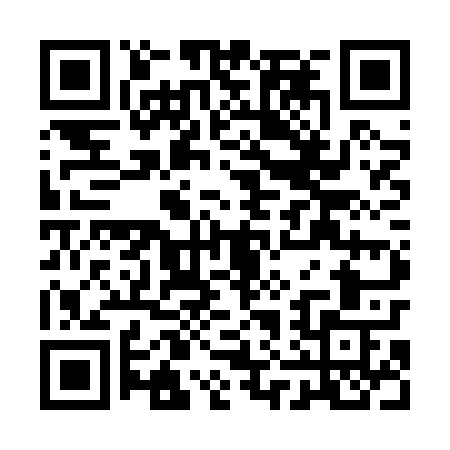 Prayer times for Olszewnica Stara, PolandMon 1 Apr 2024 - Tue 30 Apr 2024High Latitude Method: Angle Based RulePrayer Calculation Method: Muslim World LeagueAsar Calculation Method: HanafiPrayer times provided by https://www.salahtimes.comDateDayFajrSunriseDhuhrAsrMaghribIsha1Mon4:086:1012:405:077:119:062Tue4:056:0812:405:087:139:083Wed4:026:0612:405:097:159:104Thu3:596:0312:395:117:179:135Fri3:566:0112:395:127:189:156Sat3:535:5912:395:137:209:177Sun3:505:5612:395:147:229:208Mon3:475:5412:385:167:249:229Tue3:445:5212:385:177:259:2510Wed3:415:4912:385:187:279:2711Thu3:385:4712:375:197:299:3012Fri3:355:4512:375:217:319:3213Sat3:315:4312:375:227:329:3514Sun3:285:4012:375:237:349:3815Mon3:255:3812:365:247:369:4016Tue3:225:3612:365:257:389:4317Wed3:185:3412:365:267:399:4618Thu3:155:3212:365:287:419:4919Fri3:125:2912:365:297:439:5120Sat3:085:2712:355:307:449:5421Sun3:055:2512:355:317:469:5722Mon3:015:2312:355:327:4810:0023Tue2:585:2112:355:337:5010:0324Wed2:545:1912:355:347:5110:0625Thu2:505:1712:345:357:5310:0926Fri2:475:1512:345:367:5510:1227Sat2:435:1312:345:387:5710:1528Sun2:395:1112:345:397:5810:1929Mon2:355:0912:345:408:0010:2230Tue2:325:0712:345:418:0210:25